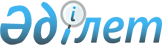 О внесении изменений в постановление Правительства Республики Казахстан от 22 сентября 2006 года № 903
					
			Утративший силу
			
			
		
					Постановление Правительства Республики Казахстан от 4 апреля 2011 года № 352. Утратило силу постановлением Правительства Республики Казахстан от 7 августа 2017 года № 475
      Сноска. Утратило силу постановлением Правительства РК от 07.08.2017 № 475.
      Правительство Республики Казахстан ПОСТАНОВЛЯЕТ:
      1. Внести в постановление Правительства Республики Казахстан от 22 сентября 2006 года № 903 "Об образовании Межведомственной комиссии Республики Казахстан по вопросам торговой политики и участия в международных экономических организациях" следующие изменения:
      в состав Межведомственной комиссии Республики Казахстан по вопросам торговой политики и участия в международных экономических организациях, утвержденный указанным постановлением, ввести:
      Бекетаева                 - ответственного секретаря Министерства
      Марата Бакытжановича        юстиции Республики Казахстан
      Paу                       - первого вице-министра индустрии и новых
      Альберта Павловича          технологий Республики Казахстан
      Хасенова                  - вице-министра сельского хозяйства
      Сакташа Сатыбалдовича       Республики Казахстан
      Нурпеисова                - заместителя Председателя Агентства
      Куаныша Калиевича           Республики Казахстан по защите
                                  конкуренции (Антимонопольное агентство);
      из состава указанной комиссии вывести Евниева Армана Кайратовича, Акбердина Рустама Александровича.
      2. Настоящее постановление вводится в действие со дня подписания.
					© 2012. РГП на ПХВ «Институт законодательства и правовой информации Республики Казахстан» Министерства юстиции Республики Казахстан
				
Премьер-Министр
Республики Казахстан
К. Масимов